Figura 4: Integração na coordenação das ações conjuntas no APL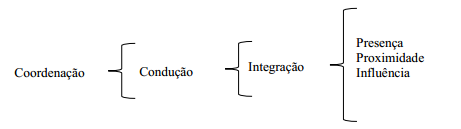 Fonte: Elaborado pelos autores